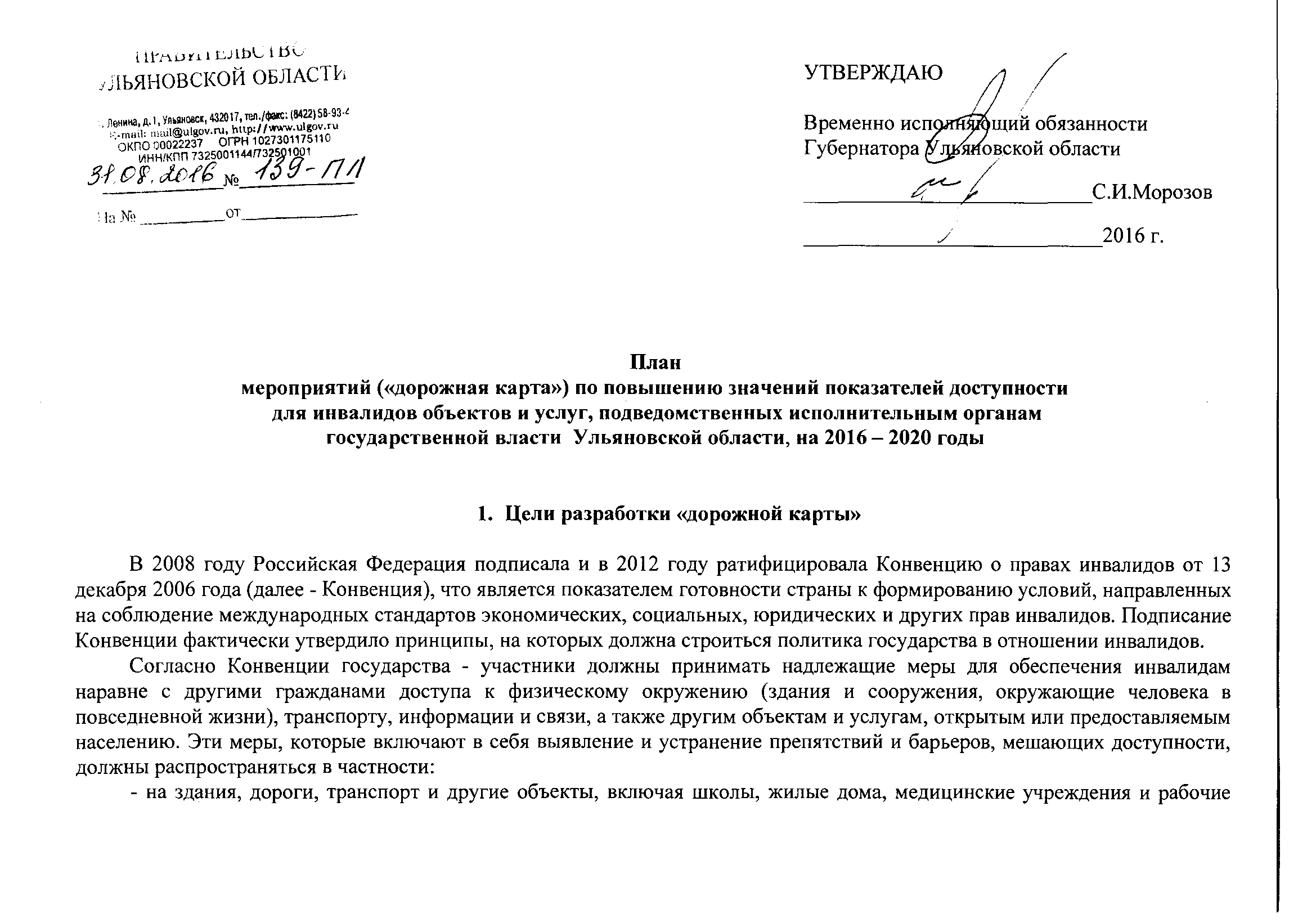 места;- на информационные, коммуникационные и другие службы, включая электронные и экстренные службы.Законодательством Российской Федерации, в том числе Федеральными законами «О социальной защите инвалидов в Российской Федерации», «Об основах социального обслуживания граждан в Российской Федерации», «О связи», «О физической культуре и спорте в Российской Федерации», Градостроительным кодексом Российской Федерации и Кодексом Российской Федерации об административных правонарушениях, определены требования к органам власти и организациям независимо от организационно-правовой формы по созданию условий инвалидам для беспрепятственного доступа к объектам инженерной, транспортной и социальной инфраструктур, информации, а также ответственность за уклонение от исполнения этих требований. По состоянию на  07 июля 2016 года в Ульяновской области проживает  122033 инвалидов, что составляет 9,7 процентов населения региона.  Наиболее актуальна проблема доступности объектов и услуг для инвалидов с проблемами зрения, слуха, опорно-двигательного аппарата, составляющих 7,4 процента от общего количества инвалидов. На территории Ульяновской области проживают:  2012 инвалидов по слуху, 3020 инвалидов по зрению, 3944 инвалидов-колясочников.Создание доступной среды позволит инвалидам реализовывать свои права и основные свободы, что будет способствовать их полноценному участию в жизни страны.В категорию людей, которые нуждаются в доступной среде, может попасть человек не только с инвалидностью. Есть и другие маломобильные категории. К ним относятся пожилые граждане, люди с детскими колясками, граждане, которые получили временную нетрудоспособность и утратили ту или иную функцию в связи с болезнью. Поэтому доступная среда нужна маломобильным группам населения, а не только инвалидам.Для повышения качества жизни инвалидов, обеспечения условий их жизнедеятельности на территории Ульяновской области реализуется целый комплекс мероприятий:-  в целях совершенствования нормативной правовой базы по обеспечению доступности для инвалидов услуг и объектов внесены изменения в четыре законодательных акта Ульяновской области, во все административные регламенты предоставления государственных и муниципальных услуг внесены требования к обеспечению условий доступности для инвалидов государственных услуг,  постановлением Правительства Ульяновской области от 30.06.2016  № 307-П утверждён Порядок проведения специальных мероприятий, способствующих повышению конкурентоспособности инвалидов»;- 80 процентов  приоритетных объектов и услуг в приоритетных сферах жизнедеятельности инвалидов и других МГН по состоянию на 01 января.2016 года  нанесены на карту доступности Ульяновской области по результатам их паспортизации, в общем количестве приоритетных объектов и услуг в Ульяновской области;- 48,3 процентов  или 140 приоритетных объектов социальной инфраструктуры в общем количестве приоритетных объектов социальной инфраструктуры (290 объектов социальной  защиты, здравоохранения, образования, культуры, спорта, транспорта, занятости)  к 2016 году оборудованы средствами доступности для инвалидов и других маломобильных групп населения;- 11,7 процентов парка подвижного состава автомобильного и городского наземного электрического транспорта общего пользования, оборудовано для перевозки инвалидов и других МГН по состоянию на конец 2015 год;- организована и действует служба «Социального такси»,  предоставляющая  услуги по перевозке инвалидов специально оборудованным транспортом. Стационарное социальное обслуживание продолжает пользоваться особым спросом у населения. Это обусловлено большим числом одиноко проживающих граждан пожилого возраста и инвалидов либо желанием родственников и близких переложить ответственность за больных членов семьи и заботу о них на государство. С 2011 года количество организаций социального обслуживания в регионе увеличилось с 26 до 29.  Решение задачи повышения качества оказания реабилитационных услуг инвалидам непосредственно связано с решением проблемы реконструкции, капитального ремонта, оснащения современной реабилитационной техникой учреждений приоритетных социальных сфер.За последние годы накопился ряд проблем в создании доступной среды для всех категорий инвалидов в сферах культуры, образования, здравоохранения, спорта, связи и информации. Это и не приспособленные для инвалидов здания, объекты социальной инфраструктуры (в настоящее время 51,7 процентов приоритетных объектов социальной инфраструктуры в приоритетных сферах жизнедеятельности- не доступны для инвалидов),  дефицит в учреждениях высокопрофессиональных кадров, имеющих специальные навыки для работы с инвалидами, недостаточность качественного оборудования. Не в полной мере организована система инклюзивного обучения детей-инвалидов. Решение данных проблем требует комплексного подхода и взаимодействия органов власти всех уровней.Целями разработки плана мероприятий «дорожной карты» по повышению значений показателей доступности для инвалидов объектов и услуг, подведомственных исполнительным органам государственной власти Ульяновской области, на 2016-2020 годы  являются:1) формирование к 2020 году условий беспрепятственного доступа инвалидов к приоритетным объектам социальной инфраструктуры в приоритетных сферах жизнедеятельности инвалидов (оборудование в период с 2016 по 2020 годы средствами доступности 150 объектов);2) совершенствование правового регулирования по вопросам обеспечения доступности для инвалидов приоритетных объектов социальной инфраструктуры. «Дорожная карта» разработана во исполнение пункта 4 статьи 26  Федерального закона от 01.12.2014 № 419 «О внесении изменений в отдельные законодательные акты Российской Федерации по вопросам социальной защиты инвалидов в связи с ратификацией Конвенции о правах инвалидов» в части  обеспечения доступности для инвалидов услуг и объектов, предоставляющих услуги, и в соответствии с постановлением Правительства Российской Федерации от 17.06.2015 № 599 «О порядке и сроках разработки федеральными органами исполнительной власти, органами исполнительной власти субъектов Российской Федерации, органами местного самоуправления мероприятий по повышению значений показателей доступности для инвалидов объектов и услуг в установленных сферах деятельности».Таблица повышения значений показателей доступности для инвалидов объектов и услугПеречень мероприятий, реализуемых для достижения запланированных значений показателей доступности для инвалидов объектов и услугИсполняющий обязанности Министра здравоохранения, семьии социального благополучия Ульяновской области                                                                                          Т.А. КабаковаН.В. Зорина, Л.А. Анисимова, 44-03-59№ п/пНаименование показателей доступности для инвалидов объектов и услугЕдиница измеренияЗначения показателейЗначения показателейЗначения показателейЗначения показателейЗначения показателейЗначения показателейСтруктурное подразделение (должностное лицо), ответственное за мониторинг и достижение запланированных значений показателей доступности для инвалидов объектов и услуг№ п/пНаименование показателей доступности для инвалидов объектов и услугЕдиница измерения201520162017201820192020Структурное подразделение (должностное лицо), ответственное за мониторинг и достижение запланированных значений показателей доступности для инвалидов объектов и услуг12345678910Сфера социальной защитыСфера социальной защитыСфера социальной защитыСфера социальной защитыСфера социальной защитыСфера социальной защитыСфера социальной защитыСфера социальной защитыСфера социальной защитыСфера социальной защиты1Удельный вес приоритетных организаций социальной защиты, органов службы занятости в которых созданы условия их доступности для инвалидов (от общей численности таких учреждений)%516170,983,990,3100Министерство здравоохранения, семьи и социального благополучия Ульяновской области2Доля сотрудников, предоставляющих услуги населению и прошедших инструктирование или обучение для работы с инвалидами, по вопросам, связанным с обеспечением доступности для них объектов и услуг в сфере труда, занятости и социальной защиты населения в соответствии с законодательством Российской Федерации и законодательством субъектов Российской Федерации (от общего количества, таких сотрудников, предоставляющих услуги населению)%8090100100100100Министерство здравоохранения, семьи и социального благополучия Ульяновской области3Удельный вес услуг, предоставляемых инвалидам с сопровождением персонала объекта или социальных служб (от общего количества предоставляемых услуг)%9095100100100100Министерство здравоохранения, семьи и социального благополучия Ульяновской области4Доля работников организаций, на которых административно-распорядительным актом возложено оказание инвалидам помощи при предоставлении им услуг (от общего количества сотрудников персонала, предоставляющих данные услуги населению)%70100100100100100Министерство здравоохранения, семьи и социального благополучия Ульяновской области5Удельный вес объектов, имеющих утверждённые паспорта доступности объектов и предоставляемых на них услуг (от общего их количества)%80100100100100100Министерство здравоохранения, семьи и социального благополучия Ульяновской областиСфера образования и науки Сфера образования и науки Сфера образования и науки Сфера образования и науки Сфера образования и науки Сфера образования и науки Сфера образования и науки Сфера образования и науки Сфера образования и науки Сфера образования и науки 6Доля детей с ограниченными возможностями здоровья и инвалидов, которым созданы условия для получения качественного образования%717580100100100Министерство образования и науки Ульяновской области7Доля педагогических работников, прошедших курсы повышения квалификации и переподготовки в соответствии с профилем образовательного учреждения%100100100100100100Министерство образования и науки Ульяновской области,8Доля выпускников, трудоустроенных и поступивших в профессиональные образовательные организации от общей численности выпускников%808080808080Министерство образования и науки Ульяновской области,9Доля детей, получивших психолого-педагогическую, медицинскую и социальную помощь от количества заявленных детей%100100100100100100Министерство образования и науки Ульяновской области10Доля приоритетных областных общеобразовательных   организаций, отвечающих требованиям беспрепятственного доступа к объектам и услугам%1530,753,869,284,6100Министерство образования и науки Ульяновской области11Доля приоритетных профессиональных образовательных организаций, отвечающих требованиям беспрепятственного доступа к объектам и услугам в сфере профессионального образования, в общем количестве приоритетных объектов профессиональных образовательных организации%627587,5100100100Министерство образования и науки Ульяновской области12Доля детей-инвалидов в возрасте от 5 до 18 лет, получающих дополнительное образование, в общей численности детей-инвалидов данного возраста в Ульяновской области%353535404550Министерство образования и науки Ульяновской областиСфера здравоохраненияСфера здравоохраненияСфера здравоохраненияСфера здравоохраненияСфера здравоохраненияСфера здравоохраненияСфера здравоохраненияСфера здравоохраненияСфера здравоохраненияСфера здравоохранения11Удельный вес приоритетных учреждений здравоохранения, в которых созданы условия их доступности для инвалидов (от общего количества таких учреждений)%59,37585,992,298,4100Министерство здравоохранения, семьи и социального благополучия  Ульяновской областиСфера искусства и культурной политикиСфера искусства и культурной политикиСфера искусства и культурной политикиСфера искусства и культурной политикиСфера искусства и культурной политикиСфера искусства и культурной политикиСфера искусства и культурной политикиСфера искусства и культурной политикиСфера искусства и культурной политикиСфера искусства и культурной политики12Удельный вес учреждений культуры, в которых созданы условия их доступности для инвалидов (от общего количества таких учреждений)%5077,778,286,995,6100Министерство искусства и культурной политики Ульяновской областиСфера физической культуры и спортаСфера физической культуры и спортаСфера физической культуры и спортаСфера физической культуры и спортаСфера физической культуры и спортаСфера физической культуры и спортаСфера физической культуры и спортаСфера физической культуры и спортаСфера физической культуры и спортаСфера физической культуры и спорта13Доля доступных для инвалидов и других маломобильных групп населения приоритетных объектов в сфере физической культуры и спорта в общем количестве приоритетных объектов в сфере физической культуры и спорта  Ульяновской области%3642678394100Министерство физической культуры и спорта Ульяновской области14Доля лиц с ограниченными возможностями здоровья и инвалидов, систематически занимающихся физической культурой и спортом, в общей численности этой категории населения в Ульяновской области%10,311,013,215,317,422,6Министерство физической культуры и спорта Ульяновской областиСфера строительства, жилищно-коммунального комплекса и транспортаСфера строительства, жилищно-коммунального комплекса и транспортаСфера строительства, жилищно-коммунального комплекса и транспортаСфера строительства, жилищно-коммунального комплекса и транспортаСфера строительства, жилищно-коммунального комплекса и транспортаСфера строительства, жилищно-коммунального комплекса и транспортаСфера строительства, жилищно-коммунального комплекса и транспортаСфера строительства, жилищно-коммунального комплекса и транспортаСфера строительства, жилищно-коммунального комплекса и транспортаСфера строительства, жилищно-коммунального комплекса и транспорта15Доля доступных для инвалидов объектов, предоставляющих услуги в сфере автодорожного хозяйства%254050100100100Министерство промышленности, строительства, жилищно-коммунального комплекса и транспорта Ульяновской области№п/пНаименование мероприятия Нормативный правовой акт (программа), иной документ, которым предусмотрено проведение мероприятияОтветственные исполнители, соисполнители Срок реализацииПланируемые результаты влияния мероприятия на повышение значения показателя доступности для инвалидов объектов и услуг123456Раздел I. Мероприятия по поэтапному повышению значений показателей доступности для инвалидов объектов инфраструктуры (подвижного состава, транспортных средств, связи и информации)Раздел I. Мероприятия по поэтапному повышению значений показателей доступности для инвалидов объектов инфраструктуры (подвижного состава, транспортных средств, связи и информации)Раздел I. Мероприятия по поэтапному повышению значений показателей доступности для инвалидов объектов инфраструктуры (подвижного состава, транспортных средств, связи и информации)Раздел I. Мероприятия по поэтапному повышению значений показателей доступности для инвалидов объектов инфраструктуры (подвижного состава, транспортных средств, связи и информации)Раздел I. Мероприятия по поэтапному повышению значений показателей доступности для инвалидов объектов инфраструктуры (подвижного состава, транспортных средств, связи и информации)Раздел I. Мероприятия по поэтапному повышению значений показателей доступности для инвалидов объектов инфраструктуры (подвижного состава, транспортных средств, связи и информации)Сфера социальной защитыСфера социальной защитыСфера социальной защитыСфера социальной защитыСфера социальной защитыСфера социальной защиты1.1.Приобретение микроавтобусов для перевозки инвалидов и других маломобильных групп населенияПостановление Правительства Ульяновской областиот 11 сентября 2013 г.
 № 37/408-п «Об  утверждении государственной программыУльяновской области «Социальная поддержка и защита населения Ульяновской области»на 2014 - 2018 годы»Департамент семейной, демографической политики и социального благополучия Министерства здравоохранения, семьи и социального благополучия Ульяновской областиЕжегодно: 2016, 2017 годыДостижение показателей, характеризующих  качество обслуживания инвалидов при предоставлении услуг1.2Организация электронного  взаимодействия с федеральной государственной информационной системой «Федеральный реестр инвалидов» по предоставлению информации об обеспечении инвалидов техническими средствами реабилитации и санаторно-курортным лечениемРаспоряжением Правительства Российской Федерации от 16.07.2016 № 1506-р «Об утверждении Концепции создания, ведения и использования федеральной государственной информационной системы «Федеральный реестр инвалидов»Министерство здравоохранения, семьи и социального благополучия Ульяновской области12.01.2017Предоставления информации в  Федеральную государственную информационную систему «Федеральный реестр инвалидов»1.3.Приспособление входной группы, оборудование путей движения внутри здания, оборудование пандусами, поручнями, тактильными полосами, лифтом, подъёмным устройством, приспособление прилегающей территории, автостоянки для инвалидов, адаптация санитарных узлов, установка системы информации и сигнализации об опасности (визуальной, звуковой, тактильной) в областных государственных учреждениях социального обслуживания:1.3.1.областное государственное автономное учреждение социального обслуживания ОГКОУ Майнский детский дом «Орбита»;ОГКОУ социального обслуживания «Реабилитационный центр для детей и подростков с ограниченными возможностями «Подсолнух» в г. Ульяновске»;ОГКУ социального обслуживания социального обслуживания «Комплексный центр социального обслуживания в р.п. Павловка»;Постановление Правительства Ульяновской областиот 11 сентября 2013 г. 
№ 37/408-п «Об утверждении государственной программыУльяновской области «Социальная поддержка и защита населения Ульяновской области»на 2014 - 2018 годы»Департамент семейной, демографической политики и социального благополучия Министерства здравоохранения, семьи и социального благополучия Ульяновской области До 31.12.2016Увеличение доли доступных для граждан организаций социального обслуживания в общем количестве организаций социального обслуживания1.3.2.ОГКУ для детей-сирот и детей, оставшихся без попечения родителей – специальный (коррекционный) детский дом для детей с ограниченными возможностями здоровья «Дом детства»;Постановление Правительства Ульяновской областиот 11 сентября 2013 г. 
№ 37/408-п «Об утверждении государственной программыУльяновской области «Социальная поддержка и защита населения Ульяновской области»на 2014 - 2018 годы»Департамент семейной, демографической политики и социального благополучия Министерства здравоохранения, семьи и социального благополучия Ульяновской областиДо 31.12.2017Увеличение доли доступных для граждан организаций социального обслуживания в общем количестве организаций социального обслуживания1.3.3.ОГКУ для детей-сирот и детей, оставшихся без попечения родителей – Новодольский специальный (коррекционный) детский дом для детей с ограниченными возможностями здоровья  Остров детства»;ОГКУ для детей-сирот и детей, оставшихся без попечения родителей – Димитровградский специальный (коррекционный) детский дом для детей с ограниченными возможностями здоровья «ПЛАНЕТА»;ОГКУ для детей-сирот и детей, оставшихся без попечения родителей – Детский дом «Соловьиная роща»;ОГАУ социального обслуживания «Геронтологический центр в г. Ульяновске»;ОГКУ для детей-сирот и детей, оставшихся без попечения родителей – «Ивановский специальный (коррекционный) детский дом для детей с ограниченными возможностями здоровья имени Героя Советского Союза А. Матросова – Центр патриотического воспитания»;Постановление Правительства Ульяновской областиот 11 сентября 2013 г. 
№ 37/408-п «Об утверждении государственной программыУльяновской области «Социальная поддержка и защита населения Ульяновской области»на 2014 - 2018 годы»Департамент семейной, демографической политики и социального благополучия Министерства здравоохранения, семьи и социального благополучия Ульяновской областиДо 31.12.2018Увеличение доли доступных для граждан организаций социального обслуживания в общем количестве организаций социального обслуживания1.3.4.ОГКУ социального обслуживания «Социально-реабилитационный центр для несовершеннолетних «Открытый дом» в г. Ульяновске»;ОГКУ социального обслуживания «Социальный приют для детей и подростков «Ручеёк» в р.п. Красный Гуляй»;ОГКУ социального обслуживания «Социальный приют для детей и подростков «Росток» в д. Рокотушка»;ОГКУ социального обслуживания «Социально-реабилитационный центр для несовершеннолетних «Алые паруса» в г. Ульяновске;ОГКУ социального обслуживания «Социально-реабилитационный центр для несовершеннолетних «Рябинка» в с. Труслейка;Постановление Правительства Ульяновской областиот 11 сентября 2013 г. 
№ 37/408-п «Об утверждении государственной программыУльяновской области «Социальная поддержка и защита населения Ульяновской области»на 2014 - 2020 годы»Департамент семейной, демографической политики и социального благополучия Министерства здравоохранения, семьи и социального благополучия Ульяновской областиДо 31.12.2019Увеличение доли доступных для граждан организаций социального обслуживания в общем количестве организаций социального обслуживания1.3.5.ОГКУ для детей-сирот и детей, оставшихся без попечения родителей – Ульяновский специальный (коррекционный) детский дом для детей с ограниченными возможностями здоровья «Гнёздышко» - Центр по развитию семейных форм устройства и сопровождению семей и детей;ОГКУ социального обслуживания «Социально-реабилитационный центр для несовершеннолетних «Планета детства» в г. Барыше»;ОГКУ социального обслуживания «Социально-реабилитационный центр для несовершеннолетних «Радуга» в г. Димитровграде»Постановление Правительства Ульяновской областиот 11 сентября 2013 г. 
№ 37/408-п «Об утверждении государственной программыУльяновской области «Социальная поддержка и защита населения Ульяновской области»на 2014 - 2020 годы»Департамент семейной, демографической политики и социального благополучия Министерства здравоохранения, семьи и социального благополучия Ульяновской областиДо 31.12.2020Увеличение доли доступных для граждан организаций социального обслуживания в общем количестве организаций социального обслуживанияСфера образования и наукиСфера образования и наукиСфера образования и наукиСфера образования и наукиСфера образования и наукиСфера образования и науки1.4.Приобретение транспорта для перевозки детей-инвалидов с нарушениями опорно-двигательного аппарата для проведения коррекционно-реабилитационных мероприятийГосударственная программа «Развитие и модернизация образования в Ульяновской области» на 2014-2018 годы, утверждённая постановлением Правительства Ульяновской области от 11.09.2013 № 37/407-ПМинистерство образования и науки Ульяновской области, образовательные организацииДо 31.12.2016Соответствие требованиям, предусмотренным соответствующими нормативными правовыми актами1.5Создание архитектурной доступности для инвалидов (устройство пандусов, поручней, входной группы, санитарно-гигиенических узлов)  и приобретение специального оборудования для проведения мероприятий с детьми-инвалидами:1.5.1.ОГБОУ ДОД ОДТДМ;ГБОУ ДОД ОДООЦ «Юность»;ОГБОУ ДОД областной Дворец творчества детей и молодёжиГосударственная программа «Развитие и модернизация образования в Ульяновской области» на 2014-2018 годы, утверждённая постановлением Правительства Ульяновской области от 11.09.2013 № 37/407-ПМинистерство образования и науки Ульяновской областиДо 31.12.2016Создание условий для беспрепятственного доступа инвалидов и лиц с ограниченными возможностями здоровья в здания организаций дополнительного образования детей1.5.2.ОГКОУ «Школа-интернат  для обучающихся с  ограниченными возможностями здоровья № 89»;ОГКОУШ № 39;ОГКОК «Школа-интернат для обучающихся с ограниченными возможностями здоровья №18»;ОГКОУ «Измайловская школа-интернат для обучающихся с ограниченными возможностями здоровья»Государственная программа «Развитие и модернизация образования в Ульяновской области» на 2014-2018 годы, утверждённая постановлением Правительства Ульяновской области от 11.09.2013 № 37/407-ПМинистерство образования и науки Ульяновской областиДо 31.12.2016 Создание условий для беспрепятственного доступа инвалидов и лиц с ограниченными возможностями здоровья в здания общеобразовательных организаций 1.5.3.ОГКОУ «Школа-интернат для обучающихся с ограниченными возможностями здоровья  № 26»;ОГКОУ  «Школа для обучающихся с ограниченными возможностями здоровья №19»;ОГКОУ  «Школа-интернат для обучающихся с ограниченными возможностями здоровья 
№ 92»Государственная программа «Развитие и модернизация образования в Ульяновской области» на 2014-2018 годы, утверждённая постановлением Правительства Ульяновской области от 11.09.2013 № 37/407-ПМинистерство образования и науки Ульяновской областиДо 01.12.2017Создание условий для беспрепятственного доступа инвалидов и лиц с ограниченными возможностями здоровья в здания общеобразовательных организаций1.5.4.ОГБОУ ДОД ОДТДМГосударственная программа «Развитие и модернизация образования в Ульяновской области» на 2014-2018 годы, утверждённая постановлением Правительства Ульяновской области от 11.09.2013 № 37/407-ПМинистерство образования и науки Ульяновской областиДо 01.12.2017Создание условий для беспрепятственного доступа инвалидов и лиц с ограниченными возможностями здоровья в здания организаций дополнительного образования детей1.5.5.ОГКОУ «Школа для обучающихся с ограниченными возможностями здоровья № 23»;ОГКОУ «Школа-интернат для обучающихся с ограниченными возможностями здоровья 
№ 91»Государственная программа «Развитие и модернизация образования в Ульяновской области» на 2014-2018 годы, утверждённая постановлением Правительства Ульяновской области от 11.09.2013 № 37/407-ПМинистерство образования и науки Ульяновской областиДо 01.12.2018Создание условий для беспрепятственного доступа инвалидов и лиц с ограниченными возможностями здоровья в здания общеобразовательных организаций1.5.6.ОГКОУ «Школа для обучающихся с ограниченными возможностями здоровья № 11» г. Димитровграда;Областное государственное казённое общеобразовательное учреждение «Школа-интернат для обучающихся с ограниченными возможностями здоровья № 16»Государственная программа «Развитие и модернизация образования в Ульяновской области» на 2014-2018 годы, утверждённая постановлением Правительства Ульяновской области от 11.09.2013 № 37/407-ПМинистерство образования и науки Ульяновской областиДо 01.12.2019Создание условий для беспрепятственного доступа инвалидов и лиц с ограниченными возможностями здоровья в здания общеобразовательных организаций1.5.7.ОГКОУ  «Школа-интернат для обучающихся с ограниченными возможностями здоровья 
№ 88 «Улыбка»;ОГКОУ «Школа-интернат для обучающихся с ограниченными возможностями здоровья № 87»Государственная программа «Развитие и модернизация образования в Ульяновской области» на 2014-2018 годы, утверждённая постановлением Правительства Ульяновской области от 11.09.2013 № 37/407-ПМинистерство образования и науки Ульяновской областиДо 01.12.2020Создание условий для беспрепятственного доступа инвалидов и лиц с ограниченными возможностями здоровья в здания общеобразовательных организаций1.6.Организация проведения работ по установке пандусов, реконструкции мест общего пользования, входной группы, аудиторных дверей,  установке средств информирования и телекоммуникации,приобретению специальной мебели,реконструкции входной площадки и дверей:1.6.1.ОГБПОУ «Ульяновский строительный колледж»;Государственная программа «Развитие и модернизация образования в Ульяновской области» на 2014-2018 годы, утверждённая постановлением Правительства Ульяновской области от 11.09.2013 № 37/407-ПМинистерство образования и науки Ульяновской областиДо 31.12.2016Создание условий для беспрепятственного доступа инвалидов и лиц с ограниченными возможностями здоровья в здания профессиональных образовательных организаций.1.6.2.ОГБОУСПО «Ульяновский авиационный колледж».Государственная программа «Развитие и модернизация образования в Ульяновской области» на 2014-2018 годы, утверждённая постановлением Правительства Ульяновской области от 11.09.2013 № 37/407-ПМинистерство образования и науки Ульяновской областиДо 31.12.2017Создание условий для беспрепятственного доступа инвалидов и лиц с ограниченными возможностями здоровья в здания профессиональных образовательных организаций.1.6.3.ОГБОУСПО «Ульяновский электромеханический  колледж»;Государственная программа «Развитие и модернизация образования в Ульяновской области» на 2014-2018 годы, утверждённая постановлением Правительства Ульяновской области от 11.09.2013 № 37/407-ПМинистерство образования и науки Ульяновской областиДо 31.12.2018Создание условий для беспрепятственного доступа инвалидов и лиц с ограниченными возможностями здоровья в здания профессиональных образовательных организаций.Сфера здравоохраненияСфера здравоохраненияСфера здравоохраненияСфера здравоохраненияСфера здравоохранения1.7.Приспособление входных групп, оборудование пандусами, поручнями, тактильными полосами, замена лифтов,  приспособление прилегающей территории,  адаптация санитарно-гигиенических узлов узлов, установка звуковой и тактильной системы информации, установка электронных табло, закупка специализированного оборудования в государственных учреждениях здравоохранения:1.7.1.ГКУЗ «Ульяновская областная наркологическая больница»; ГУЗ «Городская поликлиника №3»; ГУЗ «Городская поликлиника №5»;ГУЗ «Костно-туберкулезный санаторий «Сосновка»; ГУЗ «Областной детский противотуберкулезный санаторий «Юлово»; ГУЗ «Барышская районная больница»;ГУЗ «Вешкаймская районная больница»ГУЗ «Карсунская районная больница»; ГУЗ «Кузоватовская районная больница»;ГУЗ «Сурская районная больница»;Государственная программа Ульяновской области «Развитие здравоохранения в Ульяновской области» на 2014-2020 годы»Департамент развития здравоохранения Министерства здравоохранения, семьи и социального благополучия Ульяновской областиДо 31.12.2016Увеличение доли доступных для населения учреждений здравоохранения в общем количестве учреждений здравоохранения 1.7.2.ГУЗ «Ульяновская районная больница»; ГУЗ «Областной клинический кожно-венерологический диспансер»; ГУЗ «Ульяновский областной клинический госпиталь ветеранов войн»; ГУЗ «Городская больница №2»;ГУЗ «Городская поликлиника №4»;ГУЗ «Областной противотуберкулёзный санаторий им. А.А.Тамарова»;ГУЗ «Новомалыклинская районная больница»;Государственная программа Ульяновской области «Развитие здравоохранения в Ульяновской области» на 2014-2020 годы»Департамент развития здравоохранения Министерства здравоохранения, семьи и социального благополучия Ульяновской областиДо 31.12.2017Увеличение доли доступных для населения учреждений здравоохранения в общем количестве учреждений здравоохранения1.7.3.ГУЗ «Областная детская инфекционная больница»; ГУЗ «Новоульяновская городская больница имени А.Ф.Альберт»; ГУЗ «Новоспасская районная больница»; ГУЗ «Инзенская районная больница»;Государственная программа Ульяновской области «Развитие здравоохранения в Ульяновской области» на 2014-2020 годы»Департамент развития здравоохранения Министерства здравоохранения, семьи и социального благополучия Ульяновской областиДо 31.12.2018Увеличение доли доступных для населения учреждений здравоохранения в общем количестве учреждений здравоохранения1.7.4.ГУЗ «Чердаклинская районная больница»; ГУЗ «Старокулаткинская районная больница»;ГУЗ «Большенагаткинская районная больница»;ГУЗ «Базарносызганская районная больница»;Государственная программа Ульяновской области «Развитие здравоохранения в Ульяновской области» на 2014-2020 годы»Департамент развития здравоохранения Министерства здравоохранения, семьи и социального благополучия Ульяновской областиДо 31.12.2019Увеличение доли доступных для населения учреждений здравоохранения в общем количестве учреждений здравоохранения1.7.5.ГУЗ «Сенгилеевская районная больница».Государственная программа Ульяновской области «Развитие здравоохранения в Ульяновской области» на 2014-2020 годы»Департамент развития здравоохранения Министерства здравоохранения, семьи и социального благополучия Ульяновской областиДо 31.12.2020Увеличение доли доступных для населения учреждений здравоохранения в общем количестве учреждений здравоохраненияСфера искусства и культурной политикиСфера искусства и культурной политикиСфера искусства и культурной политикиСфера искусства и культурной политикиСфера искусства и культурной политикиСфера искусства и культурной политики1.8. Приобретение автобуса для филиала ОГБУК «Ульяновский областной художественный музей» Музей А.А. Пластова Государственная программа «Развитие культуры и сохранение объектов культурного наследия в Ульяновской области» на 2014 – 2018 годы, утверждённая постановлением Правительства Ульяновской области от 11.09.2013 № 37/414-П Министерство искусства и культурной политики Ульяновской области До 31.12.2016Повышение качества обслуживания инвалидов при предоставлении услуг1.9.Установка тактильного наземного указателя, приспособление входных групп, пандусов, адаптация санитарно-гигиенических помещений, устройство световых и звуковых табло, установка компьютера напольного с сенсорным экраном оборудованного системой для слабослышащих, приобретение материальных ценностей (таблички, наклейки, световые указатели, тактильные ленты, бегущие строки (трёхцветные), компьютер для управления бегущей строкой) из средств ориентации в пространстве инвалидов и иных МГН, установка лифта и подъёмных устройств в областных государственных учреждениях культуры, приобретение и установка оборудования для осуществления кинопоказов с субтитрованием и тифлокомментированием:1.9.1.Филиал ОГБУК «Ульяновский областной художественный музей» Усадьба народного художника СССР А.А. Пластова;ОГАУК «УльяновскКинофонд;Государственная программа «Развитие культуры и сохранение объектов культурного наследия в Ульяновской области» на 2014 – 2018 годы, утверждённая постановлением Правительства Ульяновской области от 11.09.2013 № 37/414-ПМинистерство искусства и культурной политики Ульяновской областиДо 31.12.2016Повышение доли доступных для инвалидов учреждений культуры1.9.2.ГОАУДОД «Областная детская школа искусств»;ОГОБУ СПО «Димитровградское музыкальное училище» (техникум);ОГАУК «УльяновскКинофонд;ОБОУ среднего профессионального образования «Ульяновское училище культуры (техникум)»;Государственная программа «Развитие культуры и сохранение объектов культурного наследия в Ульяновской области» на 2014 – 2018 годы, утверждённая постановлением Правительства Ульяновской области от 11.09.2013 № 37/414-ПМинистерство искусства и культурной политики Ульяновской областиДо 31.12.2017Повышение доли доступных для инвалидов учреждений культуры 1.9.3.ОГБУК «Ундоровский палеонтологический музей Ульяновской области»;Филиал  ОГБУК «Центр народной культуры Ульяновской области» Центр татарской культуры;ОГАУК «Ульяновский театр кукол имени народной артистки СССР В.М.Леонтьевой;Государственная программа «Развитие культуры и сохранение объектов культурного наследия в Ульяновской области» на 2014 – 2018 годы, утверждённая постановлением Правительства Ульяновской области от 11.09.2013 № 37/414-ПМинистерство искусства и культурной политики Ульяновской областиДо 31.12.2018Повышение доли доступных для инвалидов учреждений культуры1.9.4.ОГБУ «Государственный архив новейшей истории Ульяновской области»;ОГБУК «Центр народной культуры Ульяновской области» ДК «Губернаторский»;Государственная программа «Развитие культуры и сохранение объектов культурного наследия в Ульяновской области» на 2014 – 2018 годы, утверждённая постановлением Правительства Ульяновской области от 11.09.2013 № 37/414-ПМинистерство искусства и культурной политики Ульяновской областиДо 31.12.2019Повышение доли доступных для инвалидов учреждений культуры1.9.5.Филиал  ОГБУК «Центр народной культуры Ульяновской области» ЦВРНКГосударственная программа «Развитие культуры и сохранение объектов культурного наследия в Ульяновской области» на 2014 – 2018 годы, утверждённая постановлением Правительства Ульяновской области от 11.09.2013 № 37/414-ПМинистерство искусства и культурной политики Ульяновской областиДо 31.12.2020Повышение доли доступных для инвалидов учреждений культурыСфера физической культуры и спортаСфера физической культуры и спортаСфера физической культуры и спортаСфера физической культуры и спортаСфера физической культуры и спортаСфера физической культуры и спорта1.10.Приспособление входной группы, оборудование путей движения внутри здания, оборудование пандусами, поручнями, тактильными полосами, лифтом, подъёмным устройством, приспособление прилегающей территории, автостоянки для инвалидов, адаптация санитарных узлов, установка системы информации и сигнализации об опасности (визуальной, звуковой, тактильной) в областных государственных учреждениях спортивной направленности:1.10.1.физкультурно-оздоровительный комплекс  с бассейном и игровым залом в р.п. Николаевка;физкультурно-оздоровительный комплекс  с бассейном и игровым залом в р.п. Карсун;физкультурно-оздоровительный комплекс  с игровым залом в р.п. Базарный Сызган;физкультурно-оздоровительный комплекс  с игровыми залами в г.Димитровград;физкультурно-оздоровительный комплекс  с игровым залом и бассейном в р.п. Новая Малыкла;бассейн в г.Инза (2-я очередь);тренировочные площадки:1 база «Стадион ТРУД»;физкультурно-оздоровительный комплекс «Текстильщик»;стадион-площадка «Симбирск»;Постановление правительства Российской Федерации  от 15.04.2014  №  302 «Об утверждении государственной программы Российской Федерации «Развитие физической культуры и спорта»Министерство физической культуры и спорта Ульяновской областиДо 31.12.2016Увеличение доли доступных спортивных  объектов для инвалидов в сфере физической культуры и спорта в общем количестве приоритетных объектов в сфере физической культуры и спорта  Ульяновской области1.10.2.дворец спорта «ДОБРЫНЯ» г. Ульяновск;стадион «Буран» с искусственным покрытием в п. Мирном;физкультурно-оздоровительный комплекс с бассейном  р.п. Сенгилей«Олимпийские надежды»;стадион-площадка «Авангард»;физкультурно-оздоровительный комплекс с игровым заломг. Ульяновск «Авангард»;Постановление Правительства Российской Федерации  от 15.04.2014  №  302 «Об утверждении государственной программы Российской Федерации «Развитие физической культуры и спорта»Постановление Правительства Ульяновской области от 11.09.2013 № 37/416-П «Об утверждении государственной программы Ульяновской области «Развитие физической культуры и спорта в Ульяновской области на 2014-2018 годы»Министерство физической культуры и спорта Ульяновской областиДо 31.12.2017Увеличение доли доступных спортивных  объектов для инвалидов в сфере физической культуры и спорта в общем количестве приоритетных объектов в сфере физической культуры и спорта  Ульяновской области1.10.3.стадион-площадка р.п. Карсун(кадетский корпус);Постановление Правительства Российской Федерации  от 15.04.2014  №  302 «Об утверждении государственной программы Российской Федерации "Развитие физической культуры и спорта"Постановление Правительства Ульяновской области от 11.09.2013 № 37/416-П «Об утверждении государственной программы Ульяновской области «Развитие физической культуры и спорта в Ульяновской области на 2014-2018 годы»Министерство физической культуры и спорта Ульяновской областиДо 31.12.2018Увеличение доли доступных спортивных  объектов для инвалидов в сфере физической культуры и спорта в общем количестве приоритетных объектов в сфере физической культуры и спорта  Ульяновской области1.10.4.стадион-площадка «Станкостроитель» 
г. Ульяновск;Постановление Правительства Российской Федерации  от 15.04.2014  №  302 «Об утверждении государственной программы Российской Федерации "Развитие физической культуры и спорта"Министерство физической культуры и спорта Ульяновской областиДо 31.12.2019Увеличение доли доступных спортивных  объектов для инвалидов в сфере в сфере физической культуры и спорта  Ульяновской области1.10.5.стадион-площадка лагеря «Юность».Постановление Правительства Российской Федерации  от 15.04.2014  №  302 «Об утверждении государственной программы Российской Федерации "Развитие физической культуры и спорта"Министерство физической культуры и спорта Ульяновской областиДо 31.12.2020Увеличение доли доступных спортивных  объектов для инвалидов в сфере физической культуры и спорта в общем количестве приоритетных объектов в сфере физической культуры и спорта  Ульяновской областиСфера строительства, жилищно-коммунального комплекса и транспортаСфера строительства, жилищно-коммунального комплекса и транспортаСфера строительства, жилищно-коммунального комплекса и транспортаСфера строительства, жилищно-коммунального комплекса и транспортаСфера строительства, жилищно-коммунального комплекса и транспортаСфера строительства, жилищно-коммунального комплекса и транспорта1.11.Модернизация железнодорожного вокзала «Ульяновск-Центральный» с учётом устройства средств доступности для инвалидовПроект производства работ ООО «Жилдориндустрия» «Модернизация здания железнодорожного вокзала «Ульяновск-Центральный» от 09.06.2016Министерство промышленности, строительства, жилищно-коммунального комплекса и транспорта Ульяновской областиДо 31.12.2016Увеличение доли доступных для инвалидов объектов транспортной инфраструктуры1.12.Адаптация здания ОГКУ «Департамент автомобильных дорог Ульяновской области» по адресу  г. Ульяновск, ул. Фруктовая, д.7 для обеспечения доступности  для инвалидов и лиц с ограниченными возможностями здоровьяПроектная документация «ГТ-140502- «Устройство подъёмника для инвалидов на площадку крыльца административного здания ОГКУ «департамент автомобильных дорог Ульяновской области», 2014 год», СМР в ценах 3кв.2014г. составляет 156,59 тыс.рублей»Министерство промышленности, строительства, жилищно-коммунального комплекса и транспорта Ульяновской областиДо 31.12.2018Увеличение доли доступных объектов, предоставляющих услуги в сфере дорожно-транспортного хозяйстваИнформация и связьИнформация и связьИнформация и связьИнформация и связьИнформация и связьИнформация и связь1.13.Организация диспетчерского центра связи для глухихПостановление Правительства Ульяновской областиот 11 сентября 2013 г.
 № 37/408-п «Об  утверждении государственной программыУльяновской области «Социальная поддержка и защита населения Ульяновской области»на 2014 - 2018 годы»Министерство здравоохранения, семьи и социального благополучия Ульяновской областиДо 31.12.2016Повышение доступности услуг для инвалидов с нарушениями слухаРаздел II. Мероприятия по поэтапному повышению значений показателей доступности предоставляемых инвалидам услуг с учётом имеющихся у них нарушенных функций организма, а также по оказанию им помощи в преодолении  барьеров, препятствующих пользованию объектами и услугамиРаздел II. Мероприятия по поэтапному повышению значений показателей доступности предоставляемых инвалидам услуг с учётом имеющихся у них нарушенных функций организма, а также по оказанию им помощи в преодолении  барьеров, препятствующих пользованию объектами и услугамиРаздел II. Мероприятия по поэтапному повышению значений показателей доступности предоставляемых инвалидам услуг с учётом имеющихся у них нарушенных функций организма, а также по оказанию им помощи в преодолении  барьеров, препятствующих пользованию объектами и услугамиРаздел II. Мероприятия по поэтапному повышению значений показателей доступности предоставляемых инвалидам услуг с учётом имеющихся у них нарушенных функций организма, а также по оказанию им помощи в преодолении  барьеров, препятствующих пользованию объектами и услугамиРаздел II. Мероприятия по поэтапному повышению значений показателей доступности предоставляемых инвалидам услуг с учётом имеющихся у них нарушенных функций организма, а также по оказанию им помощи в преодолении  барьеров, препятствующих пользованию объектами и услугамиРаздел II. Мероприятия по поэтапному повышению значений показателей доступности предоставляемых инвалидам услуг с учётом имеющихся у них нарушенных функций организма, а также по оказанию им помощи в преодолении  барьеров, препятствующих пользованию объектами и услугамиСфера социальной защитыСфера социальной защитыСфера социальной защитыСфера социальной защитыСфера социальной защитыСфера социальной защиты2.1.Организация курса лекций по применению жестового языка для специалистов органов социальной защиты, здравоохранения, повышения квалификации переводчиков русского жестового языка.Постановление Правительства Ульяновской областиот 11 сентября 2013 г. 
№ 37/408-п «Об утверждении государственной программыульяновской области «Социальная поддержка и защита населения Ульяновской области»на 2014 - 2018 годы»Департамент семейной, демографической политики и социального благополучия Министерства здравоохранения, семьи и социального благополучия Ульяновской областиЕжегодно:2016, 2017, 2018 годыУвеличение количества специалистов, предоставляющих услуги инвалидам с использованием жестового языка2.2.Включение в государственную программуУльяновской области «Социальная поддержка и защита населения Ульяновской области» на очередной финансовый год бюджетных ассигнований, необходимых для поэтапной реализации мероприятий «дорожной карты», исходя из возможностей бюджета Ульяновской области»Постановление Правительства Ульяновской областиот 11 сентября 2013 г.
 № 37/408-п «Об  утверждении государственной программыУльяновской области «Социальная поддержка и защита населения Ульяновской области»на 2014 - 2018 годы»Департамент семейной, демографической политики и социального благополучия Министерства здравоохранения, семьи и социального благополучия Ульяновской областиЕжегодно: 2016, 2017, 2018, 2019 годыФинансовое обеспечение мероприятий по повышению показателей доступности для инвалидов объектов и услуг2.3.Организация работы по составлению паспортов доступности  на все объекты, на которых осуществляется предоставление услуг инвалидамДепартамент семейной, демографической политики и социального благополучия Министерства здравоохранения, семьи и социального благополучия Ульяновской областиДо 31.12.2016Достижение показателя  «Доля объектов, имеющих утверждённые паспорта доступности»2.4.Включение  в регламенты предоставления услуг, стандарты предоставления услуг, должностные инструкции специалистов, предоставляющих услуги населению, положений, предусматривающих оказание инвалидам помощи и оснащение учреждений приспособлениями, позволяющими обеспечить условия доступности для инвалидов услугДепартамент семейной, демографической политики и социального благополучия Министерства здравоохранения, семьи и социального благополучия Ульяновской области До 31.12.2017Достижение показателей, характеризующих  качество обслуживания инвалидов при предоставлении услуг2.5.Принятие организационно-распорядительного акта о мерах по реализации исполнения «дорожной карты»Департамент семейной, демографической политики и социального благополучия Министерства здравоохранения, семьи и социального благополучия Ульяновской областиЕжегодно: 2017, 2018, 2019, 2020 годыКонтроль исполнения мероприятий «дорожной карты» и повышение качества исполнения 2.6.Открытие отделений по реабилитации (абилитации) детей-инвалидов в каждом муниципальном образовании Ульяновской областиПостановление Правительства Ульяновской областиот 11 сентября 2013 г. 
№ 37/408-п «Об утверждении государственной программыульяновской области «Социальная поддержка и защита населения Ульяновской области»на 2014 - 2018 годы»Департамент семейной, демографической политики и социального благополучия Министерства здравоохранения, семьи и социального благополучия Ульяновской областиЕжегодно: 2018, 2019, 2020 годыПовышение качества реабилитационных услуг, предоставляемых детям с инвалидностьюСфера образования и наукиСфера образования и наукиСфера образования и наукиСфера образования и наукиСфера образования и наукиСфера образования и науки2.7.Включение в государственную программуУльяновской области «Развитие и модернизация образования в Ульяновской области» на 2014-2018 годы на очередной финансовый год бюджетных ассигнований, необходимых для поэтапной реализации мероприятий «дорожной карты», исходя из возможностей бюджета Ульяновской области»Государственная программа «Развитие и модернизация образования в Ульяновской области» на 2014-2018 годы, утверждённая постановлением Правительства Ульяновской области от 11.09.2013 № 37/407-ПМинистерство образования и науки Ульяновской областиЕжегодно: 2016, 2017, 2018, 2019 годыФинансовое обеспечение мероприятий по повышению показателей доступности для инвалидов объектов и услуг2.8.Создание информационно-методических условий для введения федеральных государственных образовательных стандартов образования   обучающихся с ограниченными возможностями здоровья и федеральных государственных образовательных стандартов образования   обучающихся с умственной отсталостью в областных государственных казённых образовательных организацияхФЗ от 29.12.2012 
 № 273-ФЗ «Об образовании в Российской Федерации»Министерство образования и науки Ульяновской области Ежегодно: 2016, 2017, 2018, 2019, 2020 годыСоответствие Федеральным государственным образовательным стандартам2.9.     Повышение квалификации руководящих и педагогических  работников, задействованных в работе с детьми с ограниченными возможностями здоровья:.проведение конференций, круглых столов, семинаров, вебинаров,  курсов повышения квалификации.ФЗ от 29.12.2012 
 № 273-ФЗ «Об образовании в Российской Федерации»Распоряжение Министерства образования и науки Ульяновской области № 262-р от 16.02. 2015 Oб организации деятельности стажировочных  и пилотных площадок по реализации направления «Поддержка региональных программ развития образования в условиях экспериментального перехода на федеральные государственные образовательные стандарты образования детейс ограниченными возможностями здоровья»Министерство образования и науки Ульяновской области, Ежегодно: 2016, 2017, 2018, 2019, 2020 годыСоответствие Федеральным государственным образовательным стандартам2.10.Предоставление обучающимся, испытывающим трудности в освоении общеобразовательных программ и адаптированных основных общеобразовательных программ (трудности школьной и социальной адаптации) психолого-медико-социальной помощи, своевременное выявление особенностей в физическом и (или) психическом развитии и (или) отклонений в поведении детей, подготовка по результатам обследования детей рекомендаций по оказанию им психолого-педагогической и медико-педагогической помощи и организации их обучения и воспитания.Федеральный  закон
от 29.12.2012 № 273-
ФЗ «Об образовании
в Российской Федерации»Министерство образования и науки Ульяновской области Ежегодно: 2016, 2017, 2018, 2019, 2020 годыОбеспечение психолого-педагогическим сопровождением детей с ограниченными возможностями здоровья2.11.Включение  в регламенты предоставления услуг, стандарты предоставления услуг, должностные инструкции специалистов, предоставляющих услуги населению, положений, предусматривающих оказание инвалидам помощи и оснащение учреждений приспособлениями, позволяющими обеспечить условия доступности для инвалидов услугМинистерство образования и науки Ульяновской областиДо 01.01.2017Повышение качества предоставления услуг инвалидам 2.12.Обеспечение материально-технических условий в образовательных организациях Ст. 79 ФЗ от 29.12.2012 
 № 273-ФЗ «Об образовании в Российской Федерации»Федеральная целевая программа развития образования на 2011-2015 годыГосударственная программа «Доступная среда» на 2011-2015 годы (17.03.2011 №175)Министерство образования и науки Ульяновской области Ежегодно: 2017, 2018, 2019, 2020 годыСоответствие требованиям федеральных государственных образовательных стандартов образования   обучающихся с ограниченными возможностями здоровья и федеральных государственных образовательных стандартов обучающихся с умственной отсталостью2.13.Принятие организационно-распорядительного акта о мерах по реализации исполнения «дорожной карты»Министерство образования и науки Ульяновской областиЕжегодно: 2017, 2018, 2019, 2020 годыКонтроль исполнения мероприятий «дорожной карты» и повышение качества исполнения 2.14.Организация работы по составлению паспортов доступности  на все объекты, на которых осуществляется предоставление услуг инвалидамГосударственная программа «Развитие и модернизация образования в Ульяновской области» на 2014-2018 годы, утверждённая постановлением Правительства Ульяновской области от 11.09.2013 № 37/407-ПМинистерство образования и науки Ульяновской области До 01.01.2018Достижение показателя  «Доля объектов, имеющих утверждённые паспорта доступности»Сфера здравоохраненияСфера здравоохраненияСфера здравоохраненияСфера здравоохраненияСфера здравоохраненияСфера здравоохранения2.15.Включение в государственную программуУльяновской области «Развитие здравоохранения в Ульяновской области на 2014 - 2020 годы» на очередной финансовый год бюджетных ассигнований, необходимых для поэтапной реализации мероприятий «дорожной карты», исходя из возможностей бюджета Ульяновской области»Государственная программа Ульяновской области «Развитие здравоохранения в Ульяновской области на 2014 - 2020 годы», утверждённая постановлением Правительства Ульяновской области от 11 сентября 2013 года N 37/406-ПДепартамент развития здравоохранения Министерства здравоохранения, семьи и социального благополучия Ульяновской областиЕжегодно: 2016, 2017, 2018, 2019, 2020 годыФинансовое обеспечение мероприятий по повышению показателей доступности для инвалидов объектов и услуг2.16.Включение  в регламенты предоставления услуг, стандарты предоставления услуг, должностные инструкции специалистов, предоставляющих услуги населению, положений, предусматривающих оказание инвалидам помощи и оснащение учреждений приспособлениями, позволяющими обеспечить условия доступности для инвалидов услугДепартамент развития здравоохранения Министерства здравоохранения, семьи и социального благополучия Ульяновской области До 01.01.2017Повышение качества предоставления услуг инвалидам 2.17.Принятие организационно-распорядительного акта о мерах по реализации исполнения «дорожной карты»Департамент развития здравоохранения Министерства здравоохранения, семьи и социального благополучия Ульяновской областиЕжегодно: 2017, 2018, 2019, 2020 годыКонтроль исполнения мероприятий «дорожной карты» и повышение качества исполнения 2.18.Организация работы по составлению паспортов доступности  на все объекты, на которых осуществляется предоставление услуг инвалидамУльяновской области «Развитие здравоохранения в Ульяновской области на 2014 - 2020 годы», утверждённая постановлением Правительства Ульяновской области от 11 сентября 2013 года N 37/406-ПДепартамент развития здравоохранения Министерства здравоохранения, семьи и социального благополучия Ульяновской области До 01.01.2018Достижение показателя  «Доля объектов, имеющих утверждённые паспорта доступности»Сфера искусства и культурной политикиСфера искусства и культурной политикиСфера искусства и культурной политикиСфера искусства и культурной политикиСфера искусства и культурной политикиСфера искусства и культурной политики2.19.Включение в государственную программуУльяновской области «Развитие культуры и сохранение объектов культурного наследия в Ульяновской области» на 2014-2018 на очередной финансовый год бюджетных ассигнований, необходимых для поэтапной реализации мероприятий «дорожной карты», исходя из возможностей бюджета Ульяновской области»Государственная программа «Развитие культуры и сохранение объектов культурного наследия в Ульяновской области» на 2014-2018 годы, утверждённая постановлением Правительства Ульяновской области от 11.09.2013 №37/414-ПМинистерство искусства и культурной политики Ульяновской областиЕжегодно: 2016, 2017, 2018, 2019, 2020 годыФинансовое обеспечение мероприятий по повышению показателей доступности для инвалидов объектов и услуг2.20.Включение  в регламенты предоставления услуг, стандарты предоставления услуг, должностные инструкции специалистов, предоставляющих услуги населению, положений, предусматривающих оказание инвалидам помощи и оснащение учреждений приспособлениями, позволяющими обеспечить условия доступности для инвалидов услугМинистерство искусства и культурной политики Ульяновской областиДо 01.01.2017Повышение качества предоставления услуг инвалидам2.21.Организация работы по составлению паспортов доступности  на все объекты, на которых осуществляется предоставление услуг инвалидамГосударственная программа «Развитие культуры и сохранение объектов культурного наследия в Ульяновской области» на 2014-2018 годы, утверждённая постановлением Правительства Ульяновской области от 11.09.2013 №37/414-ПМинистерство искусства и культурной политики Ульяновской областиДо 01.01.2018Достижение показателя  «Доля объектов, имеющих утверждённые паспорта доступности»2.22.Принятие организационно-распорядительного акта о мерах по реализации исполнения «дорожной карты»Министерство искусства и культурной политики Ульяновской областиЕжегодно: 2017, 2018, 2019, 2020 годыКонтроль исполнения мероприятий «дорожной карты» и повышение качества исполненияСфера физической культуры и спортаСфера физической культуры и спортаСфера физической культуры и спортаСфера физической культуры и спортаСфера физической культуры и спортаСфера физической культуры и спорта2.23.Включение в государственную программуУльяновской области «Развитие физической культуры и спорта в Ульяновской области» на 2014-2018 на очередной финансовый год бюджетных ассигнований, необходимых для поэтапной реализации мероприятий «дорожной карты», исходя из возможностей бюджета Ульяновской области»Государственная программа «Развитие физической культуры и спорта в Ульяновской области» на 2014-2018 годы, утверждённая постановлением Правительства Ульяновской области от 11.09.2013 №37/416-ПМинистерство физической культуры и спорта Ульяновской областиЕжегодно: 2016, 2017, 2018, 2019, 2020 годыФинансовое обеспечение мероприятий по повышению показателей доступности для инвалидов объектов и услуг2.24.Обучение специалистов, обеспечивающих спортивно-тренировочный процесс среди инвалидов и других маломобильных групп населения.Постановление Правительства Ульяновской области от 03.02.2015 № 2/25-П «Об утверждении Положения о Министерстве физической культуры и спорта Ульяновской области»Министерство физической культуры и спорта Ульяновской областиЕжегодно: 2016, 2017, 2018, 2019, 2020 годыПовышение уровня профессиональной подготовки специалистов, тренеров по адаптивным видам спорта2.25.Осуществление работы по привлечению волонтёров для оказания содействия лицам с ограниченными возможностями здоровья и инвалидам в период проведения массовых спортивных мероприятий.Постановление правительства Российской Федерации  от 15.04.2014  №  302 «Об утверждении государственной программы Российской Федерации «Развитие физической культуры и спорта»Постановление Правительства Ульяновской области от 03.02.2015 № 2/25-П «Об утверждении Положения о Министерстве физической культуры и спорта Ульяновской области»Министерство физической культуры и спорта Ульяновской областиЕжегодно: 2016, 2017, 2018, 2019, 2020 годыУвеличение количества спортивно-массовых мероприятий с участием лиц с ограниченными возможностями и инвалидов2.26.Принятие организационно-распорядительного акта о мерах по реализации исполнения «дорожной карты»Министерство физической культуры и спорта Ульяновской областиЕжегодно: 2017, 2018, 2019, 2020 годыКонтроль исполнения мероприятий «дорожной карты» и повышение качества исполнения 2.27.Включение  в регламенты предоставления услуг, стандарты предоставления услуг, должностные инструкции специалистов, предоставляющих услуги населению, положений, предусматривающих оказание инвалидам помощи и оснащение учреждений приспособлениями, позволяющими обеспечить условия доступности для инвалидов услугМинистерство физической культуры и спорта Ульяновской областиДо 01.01.2018Повышение качества предоставления услуг инвалидам 2.28.Организация работы по составлению паспортов доступности  на все объекты, на которых осуществляется предоставление услуг инвалидамПостановление правительства Российской Федерации  от 15.04.2014  №  302 «Об утверждении государственной программы Российской Федерации «Развитие физической культуры и спорта»Министерство физической культуры и спорта Ульяновской областиДо 01.01.2018Достижение показателя  «Доля объектов, имеющих утверждённые паспорта доступности»Сфера строительства, жилищно-коммунального комплекса и транспортаСфера строительства, жилищно-коммунального комплекса и транспортаСфера строительства, жилищно-коммунального комплекса и транспортаСфера строительства, жилищно-коммунального комплекса и транспортаСфера строительства, жилищно-коммунального комплекса и транспортаСфера строительства, жилищно-коммунального комплекса и транспорта2.29.Организация контроля за включением в задание на разработку проектной документации на строительство, реконструкцию и капитальный ремонт областных объектов социальной инфраструктуры требований нормативных правовых актов РФ, регламентирующих доступность объектов РФ, проверки соответствия выполнения строительства, реконструкции областных объектов социальной инфраструктуры требованиям технических регламентов и проектной документации, содержащих требования к обеспечению доступности объектов для инвалидовМинистерство промышленности, строительства, жилищно-коммунального комплекса и транспорта Ульяновской областиЕжегодно: 2016, 2017, 2018, 2019, 2020 годыСоблюдение требований нормативных правовых актов РФ, регламентирующих доступность объектов2.30.Мониторинг состояния доступности для инвалидов вновь вводимых с 1 июля 2016 года в эксплуатацию областных объектов социальной инфраструктуры, в которых предоставляются услуги населениюМинистерство промышленности, строительства, жилищно-коммунального комплекса и транспорта Ульяновской областиЕжегодно: 2016, 2017, 2018, 2019, 2020 годыСоблюдение требований нормативных правовых актов РФ, регламентирующих доступность объектов2.31.Включение  в регламенты предоставления услуг, стандарты предоставления услуг, должностные инструкции специалистов, предоставляющих услуги населению, положений, предусматривающих оказание инвалидам помощи и оснащение учреждений приспособлениями, позволяющими обеспечить условия доступности для инвалидов услугМинистерство промышленности, строительства, жилищно-коммунального комплекса и транспорта Ульяновской областиДо 01.01.2017Повышение качества предоставления услуг инвалидам 2.32.Разработка организационно-распорядительного акта  «Технология организации доступа и обслуживания инвалидов на территории и внутри здания по адресу г. Ульяновск, ул. Фруктовая, д.7»Федеральный закона РФ от 01.12.2014 № 419-ФЗ «О внесении изменений в отдельные законодательные акты Российской Федерации по вопросам социальной защиты инвалидов в связи с ратификацией Конвенции о правах инвалидов»Министерство промышленности, строительства, жилищно-коммунального комплекса и транспорта Ульяновской областиДо 31.12.2017Повышение доступности услуг, оказываемых инвалидам2.33.Принятие организационно-распорядительного акта о мерах по реализации исполнения «дорожной карты»Министерство промышленности, строительства, жилищно-коммунального комплекса и транспорта Ульяновской областиЕжегодно: 2017, 2018, 2019, 2020 годыКонтроль исполнения мероприятий «дорожной карты» и повышение качества исполнения Информация и связьИнформация и связьИнформация и связьИнформация и связьИнформация и связьИнформация и связь2.34.Внесение информации о доступности объектов социальной инфраструктуры на Геопортал Ульяновской областиПостановление Правительства Ульяновской области от 22.12.2014 № 591-П  «О геоинформационной системе "Геопортал ульяновской области" Министерство здравоохранения, семьи и социального благополучия Ульяновской области,Министерство искусства и культурной политики Ульяновской области,Министерство образования и науки Ульяновской области, Министерство физической культуры и спорта Ульяновской области;Министерство здравоохранения Ульяновской области,Министерство промышленности, строительства, жилищно-коммунального хозяйства и транспортаЕжегодно: 2016, 2017, 2018, 2019, 2020 годыПовышение уровня информированности населения о доступности для инвалидов объектов социальной инфраструктурыСфера торговли, бытового обслуживания и общественного питанияСфера торговли, бытового обслуживания и общественного питанияСфера торговли, бытового обслуживания и общественного питанияСфера торговли, бытового обслуживания и общественного питанияСфера торговли, бытового обслуживания и общественного питанияСфера торговли, бытового обслуживания и общественного питания2.35.Проведение мониторинга повышения доступности объектов торговли, бытового обслуживания и общественного питания для инвалидов и других маломобильных групп населения (с определением доли доступных объектов)Департамент семейной, демографической политики и социального благополучия Министерства здравоохранения, семьи и социального благополучия Ульяновской области,Муниципальные образования Ульяновской областиЕжегодно: 2016, 2017, 2018, 2019, 2020 годыСбор и систематизация информации о состоянии доступности объектов торговли, бытового обслуживания и питанияКонтроль за исполнением «дорожной карты»Контроль за исполнением «дорожной карты»Контроль за исполнением «дорожной карты»Контроль за исполнением «дорожной карты»Контроль за исполнением «дорожной карты»Контроль за исполнением «дорожной карты»2.36.Предоставление в департамент семейной, демографической политики и социального благополучия Министерство здравоохранения, семьи и социального благополучия Ульяновской области информацию о работе, проделанной в рамках исполнения мероприятий «дорожной карты», в том числе об объектах социальной инфраструктуры, на которых созданы условия для безбарьерной среды жизнедеятельности инвалидов за прошедший год с указанием объёмов и источников финансирования  Департамент развития здравоохранения Министерства здравоохранения, семьи и социального благополучия Ульяновской области,Министерство искусства и культурной политики Ульяновской области,Министерство образования и науки Ульяновской области, Министерство физической культуры и спорта Ульяновской области;Министерство здравоохранения Ульяновской области,Министерство промышленности, строительства, жилищно-коммунального хозяйства и транспортаЕжегодно до01 марта 2017, 2018, 2019, 2020 годов Мониторинг  за ходом исполнения «дорожной карты» 2.37.Предоставление в департамент семейной, демографической политики и социального благополучия Министерство здравоохранения, семьи и социального благополучия Ульяновской области информацию о мероприятиях, планируемых в рамках исполнения мероприятий «дорожной карты», в том числе об объектах социальной инфраструктуры, на которых планируется создать условия для безбарьерной среды жизнедеятельности  инвалидов в следующем году с указанием объёмов и источников финансирования Департамент развития здравоохранения Министерства здравоохранения, семьи и социального благополучия Ульяновской области,Министерство искусства и культурной политики Ульяновской области,Министерство образования и науки Ульяновской области, Министерство физической культуры и спорта Ульяновской области;Министерство здравоохранения Ульяновской области,Министерство промышленности, строительства, жилищно-коммунального хозяйства и транспортаЕжегодно до 
01 декабря 2017, 2018, 2019, 2020 годовМониторинг  за ходом исполнения «дорожной карты»2.38.Формирование сводного отчёта о реализации мероприятий дорожной карты и её результатах  Департамент семейной, демографической политики и социального благополучия Министерство здравоохранения, семьи и социального благополучия Ульяновской областиЕжегодно до01 апреля 2017, 2018, 2019, 2020 годовМониторинг  за ходом исполнения «дорожной карты»